附件：项目申请表注：其他需要一并提交的材料：1.专场活动传播方案；2.机构法人登记证书复印件、法定代表人身份证复印件（加盖机构公章）。一、机构基本信息一、机构基本信息一、机构基本信息一、机构基本信息一、机构基本信息一、机构基本信息一、机构基本信息机构名称机构介绍简介描述，100字以内简介描述，100字以内简介描述，100字以内简介描述，100字以内简介描述，100字以内简介描述，100字以内成立时间统一社会信用代码统一社会信用代码统一社会信用代码统一社会信用代码组织类别社会团体□民办非企业单位 □基金会□是否为慈善组织是否为慈善组织是否为慈善组织是否具有公开募捐资格如无公开募捐资格，合作公募机构名称如无公开募捐资格，合作公募机构名称如无公开募捐资格，合作公募机构名称机构是否已经入驻腾讯公益平台如未入驻，是否要在本次活动前入驻平台如未入驻，是否要在本次活动前入驻平台如未入驻，是否要在本次活动前入驻平台项目负责人（联系人）联系方式联系方式二、项目基本信息二、项目基本信息二、项目基本信息二、项目基本信息二、项目基本信息二、项目基本信息二、项目基本信息项目名称4~9个字，让用户快速懂你要解决的问题，简短、具象且有感染力4~9个字，让用户快速懂你要解决的问题，简短、具象且有感染力4~9个字，让用户快速懂你要解决的问题，简短、具象且有感染力4~9个字，让用户快速懂你要解决的问题，简短、具象且有感染力4~9个字，让用户快速懂你要解决的问题，简短、具象且有感染力4~9个字，让用户快速懂你要解决的问题，简短、具象且有感染力项目筹款周期项目实施地点受助对象类型受助对象数量筹款目标和项目预算表相对应和项目预算表相对应和项目预算表相对应和项目预算表相对应和项目预算表相对应和项目预算表相对应1.项目简述1.项目简述1.项目简述1.项目简述1.项目简述1.项目简述1.项目简述项目的简介描述，23—30字，围绕项目主旨撰写，与项目标题相呼应，语言有渲染力项目的简介描述，23—30字，围绕项目主旨撰写，与项目标题相呼应，语言有渲染力项目的简介描述，23—30字，围绕项目主旨撰写，与项目标题相呼应，语言有渲染力项目的简介描述，23—30字，围绕项目主旨撰写，与项目标题相呼应，语言有渲染力项目的简介描述，23—30字，围绕项目主旨撰写，与项目标题相呼应，语言有渲染力项目的简介描述，23—30字，围绕项目主旨撰写，与项目标题相呼应，语言有渲染力项目的简介描述，23—30字，围绕项目主旨撰写，与项目标题相呼应，语言有渲染力2.项目分类，从所列类别中选填（教育助学、乡村振兴、医疗救助、灾害救援、自然保护、关怀倡导） 2.项目分类，从所列类别中选填（教育助学、乡村振兴、医疗救助、灾害救援、自然保护、关怀倡导） 2.项目分类，从所列类别中选填（教育助学、乡村振兴、医疗救助、灾害救援、自然保护、关怀倡导） 3．项目图片（可多张）3．项目图片（可多张）3．项目图片（可多张）3．项目图片（可多张）3．项目图片（可多张）3．项目图片（可多张）3．项目图片（可多张）图片要求（需另附文件夹）：（1）有图片使用授权（若于互联网平台上线，需签署相应平台授权书模板）；（2）图片尺寸要求：尽量提供以下三种尺寸图片各一张，若无，至少提供一张750px*750px，jpg/png格式，500kb以内750px*680px，jpg/png格式，2M以内190px*140px，jpg/png格式，500kb以内（3）图片清晰，能打动人，且紧扣主题；主要人物突出，大而清晰、居中排版，背景无白色区域（环保/动保项目需有主元素，要求和人物图片一致）图片要求（需另附文件夹）：（1）有图片使用授权（若于互联网平台上线，需签署相应平台授权书模板）；（2）图片尺寸要求：尽量提供以下三种尺寸图片各一张，若无，至少提供一张750px*750px，jpg/png格式，500kb以内750px*680px，jpg/png格式，2M以内190px*140px，jpg/png格式，500kb以内（3）图片清晰，能打动人，且紧扣主题；主要人物突出，大而清晰、居中排版，背景无白色区域（环保/动保项目需有主元素，要求和人物图片一致）图片要求（需另附文件夹）：（1）有图片使用授权（若于互联网平台上线，需签署相应平台授权书模板）；（2）图片尺寸要求：尽量提供以下三种尺寸图片各一张，若无，至少提供一张750px*750px，jpg/png格式，500kb以内750px*680px，jpg/png格式，2M以内190px*140px，jpg/png格式，500kb以内（3）图片清晰，能打动人，且紧扣主题；主要人物突出，大而清晰、居中排版，背景无白色区域（环保/动保项目需有主元素，要求和人物图片一致）图片要求（需另附文件夹）：（1）有图片使用授权（若于互联网平台上线，需签署相应平台授权书模板）；（2）图片尺寸要求：尽量提供以下三种尺寸图片各一张，若无，至少提供一张750px*750px，jpg/png格式，500kb以内750px*680px，jpg/png格式，2M以内190px*140px，jpg/png格式，500kb以内（3）图片清晰，能打动人，且紧扣主题；主要人物突出，大而清晰、居中排版，背景无白色区域（环保/动保项目需有主元素，要求和人物图片一致）图片要求（需另附文件夹）：（1）有图片使用授权（若于互联网平台上线，需签署相应平台授权书模板）；（2）图片尺寸要求：尽量提供以下三种尺寸图片各一张，若无，至少提供一张750px*750px，jpg/png格式，500kb以内750px*680px，jpg/png格式，2M以内190px*140px，jpg/png格式，500kb以内（3）图片清晰，能打动人，且紧扣主题；主要人物突出，大而清晰、居中排版，背景无白色区域（环保/动保项目需有主元素，要求和人物图片一致）图片要求（需另附文件夹）：（1）有图片使用授权（若于互联网平台上线，需签署相应平台授权书模板）；（2）图片尺寸要求：尽量提供以下三种尺寸图片各一张，若无，至少提供一张750px*750px，jpg/png格式，500kb以内750px*680px，jpg/png格式，2M以内190px*140px，jpg/png格式，500kb以内（3）图片清晰，能打动人，且紧扣主题；主要人物突出，大而清晰、居中排版，背景无白色区域（环保/动保项目需有主元素，要求和人物图片一致）图片要求（需另附文件夹）：（1）有图片使用授权（若于互联网平台上线，需签署相应平台授权书模板）；（2）图片尺寸要求：尽量提供以下三种尺寸图片各一张，若无，至少提供一张750px*750px，jpg/png格式，500kb以内750px*680px，jpg/png格式，2M以内190px*140px，jpg/png格式，500kb以内（3）图片清晰，能打动人，且紧扣主题；主要人物突出，大而清晰、居中排版，背景无白色区域（环保/动保项目需有主元素，要求和人物图片一致）4、项目详情（图文配合，4500字以内）4、项目详情（图文配合，4500字以内）4、项目详情（图文配合，4500字以内）4、项目详情（图文配合，4500字以内）4、项目详情（图文配合，4500字以内）4、项目详情（图文配合，4500字以内）4、项目详情（图文配合，4500字以内）1、公众关注度高的痛点、问题（如有说明问题最相关的数据、新闻报道的概要内容可附上），或某个被忽略群体难以改变的困境；2、一句话介绍公益组织针对特定受益对象的专业独特解决方案；你在帮助谁？（也可以个性化为多个小标题）如何选取1-2个能让陌生人理解受助人群体困境或项目价值的故事？可参考A或B中的一个角度：A、受助人角度：第一时间进入你脑海最让你印象深刻、触动你的细节故事？受助方因为项目而发生改变的故事B、执行团队角度的项目故事：发起人：项目缘起的初心故事；或工作人员/志愿者角度：执行中的探索、挑战、矛盾、专业化成长，以及一线人员的观察、改变等有细节的故事；1、公众关注度高的痛点、问题（如有说明问题最相关的数据、新闻报道的概要内容可附上），或某个被忽略群体难以改变的困境；2、一句话介绍公益组织针对特定受益对象的专业独特解决方案；你在帮助谁？（也可以个性化为多个小标题）如何选取1-2个能让陌生人理解受助人群体困境或项目价值的故事？可参考A或B中的一个角度：A、受助人角度：第一时间进入你脑海最让你印象深刻、触动你的细节故事？受助方因为项目而发生改变的故事B、执行团队角度的项目故事：发起人：项目缘起的初心故事；或工作人员/志愿者角度：执行中的探索、挑战、矛盾、专业化成长，以及一线人员的观察、改变等有细节的故事；1、公众关注度高的痛点、问题（如有说明问题最相关的数据、新闻报道的概要内容可附上），或某个被忽略群体难以改变的困境；2、一句话介绍公益组织针对特定受益对象的专业独特解决方案；你在帮助谁？（也可以个性化为多个小标题）如何选取1-2个能让陌生人理解受助人群体困境或项目价值的故事？可参考A或B中的一个角度：A、受助人角度：第一时间进入你脑海最让你印象深刻、触动你的细节故事？受助方因为项目而发生改变的故事B、执行团队角度的项目故事：发起人：项目缘起的初心故事；或工作人员/志愿者角度：执行中的探索、挑战、矛盾、专业化成长，以及一线人员的观察、改变等有细节的故事；1、公众关注度高的痛点、问题（如有说明问题最相关的数据、新闻报道的概要内容可附上），或某个被忽略群体难以改变的困境；2、一句话介绍公益组织针对特定受益对象的专业独特解决方案；你在帮助谁？（也可以个性化为多个小标题）如何选取1-2个能让陌生人理解受助人群体困境或项目价值的故事？可参考A或B中的一个角度：A、受助人角度：第一时间进入你脑海最让你印象深刻、触动你的细节故事？受助方因为项目而发生改变的故事B、执行团队角度的项目故事：发起人：项目缘起的初心故事；或工作人员/志愿者角度：执行中的探索、挑战、矛盾、专业化成长，以及一线人员的观察、改变等有细节的故事；1、公众关注度高的痛点、问题（如有说明问题最相关的数据、新闻报道的概要内容可附上），或某个被忽略群体难以改变的困境；2、一句话介绍公益组织针对特定受益对象的专业独特解决方案；你在帮助谁？（也可以个性化为多个小标题）如何选取1-2个能让陌生人理解受助人群体困境或项目价值的故事？可参考A或B中的一个角度：A、受助人角度：第一时间进入你脑海最让你印象深刻、触动你的细节故事？受助方因为项目而发生改变的故事B、执行团队角度的项目故事：发起人：项目缘起的初心故事；或工作人员/志愿者角度：执行中的探索、挑战、矛盾、专业化成长，以及一线人员的观察、改变等有细节的故事；1、公众关注度高的痛点、问题（如有说明问题最相关的数据、新闻报道的概要内容可附上），或某个被忽略群体难以改变的困境；2、一句话介绍公益组织针对特定受益对象的专业独特解决方案；你在帮助谁？（也可以个性化为多个小标题）如何选取1-2个能让陌生人理解受助人群体困境或项目价值的故事？可参考A或B中的一个角度：A、受助人角度：第一时间进入你脑海最让你印象深刻、触动你的细节故事？受助方因为项目而发生改变的故事B、执行团队角度的项目故事：发起人：项目缘起的初心故事；或工作人员/志愿者角度：执行中的探索、挑战、矛盾、专业化成长，以及一线人员的观察、改变等有细节的故事；1、公众关注度高的痛点、问题（如有说明问题最相关的数据、新闻报道的概要内容可附上），或某个被忽略群体难以改变的困境；2、一句话介绍公益组织针对特定受益对象的专业独特解决方案；你在帮助谁？（也可以个性化为多个小标题）如何选取1-2个能让陌生人理解受助人群体困境或项目价值的故事？可参考A或B中的一个角度：A、受助人角度：第一时间进入你脑海最让你印象深刻、触动你的细节故事？受助方因为项目而发生改变的故事B、执行团队角度的项目故事：发起人：项目缘起的初心故事；或工作人员/志愿者角度：执行中的探索、挑战、矛盾、专业化成长，以及一线人员的观察、改变等有细节的故事；5.项目预算表格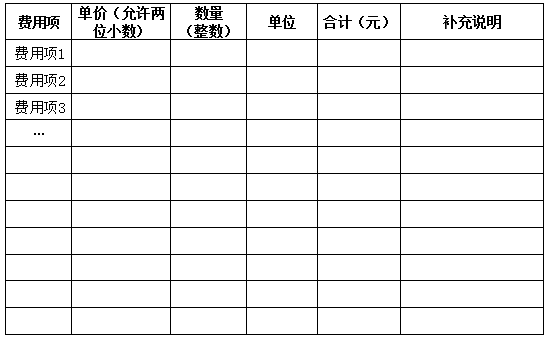 5.项目预算表格5.项目预算表格5.项目预算表格5.项目预算表格5.项目预算表格5.项目预算表格项目执行计划（包含时间、空间、人员、详细的项目执行计划，图文配合，800个汉字）项目执行计划（包含时间、空间、人员、详细的项目执行计划，图文配合，800个汉字）项目执行计划（包含时间、空间、人员、详细的项目执行计划，图文配合，800个汉字）项目执行计划（包含时间、空间、人员、详细的项目执行计划，图文配合，800个汉字）项目执行计划（包含时间、空间、人员、详细的项目执行计划，图文配合，800个汉字）项目执行计划（包含时间、空间、人员、详细的项目执行计划，图文配合，800个汉字）项目执行计划（包含时间、空间、人员、详细的项目执行计划，图文配合，800个汉字）项目执行能力说明（须包含机构简介和上一年度项目/机构执行能力说明）项目执行能力说明（须包含机构简介和上一年度项目/机构执行能力说明）项目执行能力说明（须包含机构简介和上一年度项目/机构执行能力说明）项目执行能力说明（须包含机构简介和上一年度项目/机构执行能力说明）项目执行能力说明（须包含机构简介和上一年度项目/机构执行能力说明）项目执行能力说明（须包含机构简介和上一年度项目/机构执行能力说明）项目执行能力说明（须包含机构简介和上一年度项目/机构执行能力说明）申请单位承诺 我单位保证项目申报材料真实、合法、有效，已制定项目实施计划、方案，确保项目如期完成。保证各项收入按规定使用资金将自觉接受项目监管、审计和评估，并承担相应法律责任。法定代表人签字：                    （单位盖章)年    月    日 我单位保证项目申报材料真实、合法、有效，已制定项目实施计划、方案，确保项目如期完成。保证各项收入按规定使用资金将自觉接受项目监管、审计和评估，并承担相应法律责任。法定代表人签字：                    （单位盖章)年    月    日 我单位保证项目申报材料真实、合法、有效，已制定项目实施计划、方案，确保项目如期完成。保证各项收入按规定使用资金将自觉接受项目监管、审计和评估，并承担相应法律责任。法定代表人签字：                    （单位盖章)年    月    日 我单位保证项目申报材料真实、合法、有效，已制定项目实施计划、方案，确保项目如期完成。保证各项收入按规定使用资金将自觉接受项目监管、审计和评估，并承担相应法律责任。法定代表人签字：                    （单位盖章)年    月    日 我单位保证项目申报材料真实、合法、有效，已制定项目实施计划、方案，确保项目如期完成。保证各项收入按规定使用资金将自觉接受项目监管、审计和评估，并承担相应法律责任。法定代表人签字：                    （单位盖章)年    月    日 我单位保证项目申报材料真实、合法、有效，已制定项目实施计划、方案，确保项目如期完成。保证各项收入按规定使用资金将自觉接受项目监管、审计和评估，并承担相应法律责任。法定代表人签字：                    （单位盖章)年    月    日